ПРАВИТЕЛЬСТВО РОССИЙСКОЙ ФЕДЕРАЦИИ Федеральное государственное бюджетное образовательное учреждение                           высшего образования «САНКТ-ПЕТЕРБУРГСКИЙ ГОСУДАРСТВЕННЫЙ УНИВЕРСИТЕТ»КУРКОВА Татьяна МихайловнаВЛИЯНИЕ САНКЦИЙ НА ИНВЕСТИЦИОННЫЙ КЛИМАТ И ПРОМЫШЛЕННУЮ ПОЛИТИКУ РОССИИTHE IMPACT OF SANCTIONS ON THE INVESTMENT CLIMATE AND INDUSTRIAL POLICY OF RUSSIAВыпускная квалификационная бакалаврская работа                                                                                                  по направлению 031900 «международные отношенияНаучный руководитель –                                                                                                               доктор экономических наук                                                                                                              профессор кафедры европейских исследований                                                                                                         С.Л. ТкаченкоСтудент: Научный руководитель:Работа представлена на кафедру“___” _______________ 2017 г.Заведующий кафедрой:Санкт-Петербург2017Введение	В последнее время в международных отношениях применение санкций страной или группой стран как ограничительных, хотя и обоюдоострых, мер в отношении государства с целью принудить последнего к изменению политического курса,  происходит все чаще.	Актуальность выбранной темы обусловлена тем, что экономические санкции являются для России новым и малоизученным явлением, а также промежуточным элементом в управлении конфликтом, эффективность которого весьма неоднозначна, так как он объединяет комплекс различных факторов, оказывающих как негативное, так и позитивное влияние на экономику государства.	Данная работа посвящена изучению состояния инвестиционного климата, промышленной политики России в частности и изменениям в результате введенных экономических санкций со стороны Запада. Влияние санкций на инвестиционный климат и промышленную политику вследствие сегодняшних событий является для России весьма актуальной темой. Применение санкций оказывает воздействие на большинство сфер деятельности, однако на экономику в этом случае приходится наиболее сильный удар. В работе рассмотрены основные экономические показатели российского рынка, определены приоритеты в повышении инвестиционной привлекательности России и выявлены  направления ее промышленной политики. Какие инструменты привлечения инвестиций являются самыми эффективными? Велика ли зависимость российских регионов от экономических санкций? Какие проблемы существуют в промышленном секторе? Какие отрасли промышленности могут понести определенные потери, а в каких из них санкции могут дать толчок к развитию? 	Акцентировано внимание на то, что для экономического роста и привлечения иностранного капитала следует сформировать благоприятный качественный инвестиционный климат. Также необходимо развивать отечественные производственные мощности на основе внедрения инновационных технологий, реиндустриализации и модернизации промышленности. 	Целью выпускной квалификационной работы является определение влияния экономических санкций на инвестиционный климат и промышленную политику России.	В соответствии с поставленной целью необходимо решить следующие задачи: изучить источники и литературу, касающуюся сущности понятий "санкции" и "инвестиционный климат", в частности, антироссийских санкций, изучить статистические данные для анализа динамики развития промышленного сектора России, выявить положительные и отрицательные последствия санкций для отраслей промышленности и направления промышленной политики России по сглаживанию последствий западных санкций.	Объектом исследования являются инвестиционный климат и промышленная политика России в контексте введенных экономических санкций.	Предметом исследования являются экономические санкции, введенные против России Европейским Союзом, Соединенными Штатами и странами-сателлитами Запада, направленные против России и ее гражданского населения.	Теоретической основой исследования служили научные труды отечественных и зарубежных ученых-экономистов и политологов, посвященные сущности экономических санкций и последствиям их применения, таких ученых как М.В. Сидорова, Е.А. Климова, М.В. Братерский, Й. Галтунг, Г. Хафбауэр, Дж. Шотт, К. Эллиот, Л. Фишер, М. Докси,  Р. Пейп, Дж. Линдси, Д. Карлович, М. Дауди, М. Даджани, К. Носсал, М. Нинчич, П. Валленстин, Д. Балдвин, инвестиционному климату - А. Бакитжатов, С. Филин, В.В. Литвинова, О.Ю. Толкаченко, Л.С. Валинурова, Дж. Даннинг, политэкономическому анализу - Т. Конлей, Р. Гилпин и другие.Глава 1. Экономические санкции и их эффективность§1.1. Сущность экономических санкций и их анализ в литературе	В последние десятилетия в международных отношениях применение санкций как ограничительных, хотя и обоюдоострых, мер в отношении государства, поведение которого представляет угрозу международной безопасности и стабильности, происходит все чаще. Эти меры используются в качестве инструмента давления, чтобы внести изменения в поведении страны помимо дипломатических методов урегулирования конфликта («мягкой силы») и прямого военного вмешательства («жесткой силы»). На самом деле, экономические санкции являются промежуточным элементом в управлении конфликтом между «мягкими» и «жесткими» методами: если дипломатические методы оказываются не эффективными, участники конфликта применяют санкции, и в случае, если они не достигают своих политических целей, следующим шагом является использование военной силы. Некоторые ученые полагают, что санкции могут одновременно быть и «мягкими» и «жесткими», и это зависит от их сложности, цели и результатов. Устав Организации Объединенных Наций, Глава VII, Статья 39-40, определяет санкции как принудительные меры, принимаемые Советом Безопасности ООН, несущего главную ответственность за поддержание мира и международной безопасности, относительно государства в ответ на любую угрозу миру, нарушение общественного порядка или акт агрессии. Однако, рассмотрим экономические санкции более детально. Экономические санкции - это инструмент, используемый государством или группой государств для имплементации ограничительных экономических мер против другой страны. Существует две основные категории подобного экономического оружия: торговые ограничения и финансовые ограничения, каждое из которых может быть применено с различной интенсивностью и в разном объеме. К примеру, экономические санкции могут быть полным или частичным запретом на импорт и/или экспорт товаров страны или же частично могут быть увеличены тарифы; тоже самое может охватывать и пределы финансовых операций - операции могут быть полностью или частично заблокированы или могут быть захвачены только активы; санкции могут быть нацелены на всю экономику в целом, либо же на один критичный и уязвимый ее сектор. Цель санкций состоит в том, чтобы заставить страну, на которую были наложены санкции, изменить свою политику, считающуюся неправильной. Санкции могут непосредственно убедить государство, что игра не стоит свеч, или косвенно, посредством давления побудить государство пересмотреть свою политику. Хотя торговля может быть приостановлена полностью или частично, экономические санкции характерно стремятся наложить затраты на экономику в целом. Частичные торговые приостановки обычно предпринимаются как часть стратегии, которая может сигнализировать о больших ограничительных мерах в случае, если цель не будет достигнута. Соответственно, один из самых важных показателей интенсивности экономических санкций - совокупная потеря валового национального продукта (ВНП). 	Первый случай применения экономических санкций датируется 432 годом до нашей эры, когда Перикл принял декрет, лимитирующий импорт товаров из Мегары в Афины, и в последствии развязавшего кровавую Пелопонесскую войну. В те времена подобные действия объяснялись тем, что государства стремились подавить международную торговлю, чтобы накопить больше казенных денег. Санкции в Средние века обычно носили локальный и краткосрочный характер ввиду быстро меняющихся интересов государств. Санкции приводили к непродолжительным конфигурациям торговых и военных союзов. В Новое время получили распространение экономические блокады. Так, в период с 1827 года до начала Первой Мировой войны были объявлены блокады против таких стран как Турция, Нидерланды, Португалия, Колумбия, Панама, Мексика, Аргентина, Сальвадор. Основными инициаторами блокад были Великобритания, Франция, Италия, Германия, Россия, Австрия, Чили. Особенно широкое распространение феномена санкций приходится на XX и XXI вв. Так, к примеру, США преследовали разнообразные цели: от усилий администрации Картера в 1970-х способствовать защите прав человека до попыток препятствовать распространению ядерного оружия в 1980-х. Во время Холодной войны США также использовали экономические санкции, чтобы дестабилизировать недружелюбные правительства, прежде всего в Латинской Америке. Хотя, несмотря на это, санкции играли второстепенную роль даже там, где смена режима в конечном счете произошла. Экономические санкции, введенные против Сербии в начале 90-х, не смогли удержать ее от вторжения в Боснию. Конечно, символическое наказание американским правительством легенды шахмат Бобби Фишера (за участие в шахматном турнире в Белграде, который нарушил санкции) не обеспечило облегчения осады города Сараево. 	Многие ученые и политики были убеждены, что экономические санкции являются гуманной альтернативой использованию военной силы. Американский президент Вудро Вильсон в 1919 году сказал: «Приложите экономические, мирные, тихие санкции, и в применении силы не будет необходимости. Это ужасное лекарство. От него никто не гибнет за пределами бойкотируемого государства, но оно создает давление, которого, на мой взгляд, не может выдержать ни одна современная страна». Американские ученые Хафбауэр, Шотт и Эллиот согласны с распространенным определением экономических санкций. Они считают экономические санкции важнейшим элементом международных отношений, так как они могут быть альтернативой военного вмешательства: "Только с помощью военной силы [Президент Джордж Буш и его советники] можно быть несомненно уверенным в разгроме армии Саддама Хусейна. Но санкции могут сработать и при намного менее благоприятных обстоятельствах, чем сейчас при конфронтации в Ираке." Исследователи также согласны с тем, что санкции используются, чтобы "привлечь государство к определенной ответственной реакции" и утверждают, что "в оценке успеха санкций мы ограничиваем наше исследование изменениями в политике и действиях государства." Более того, применение санкций может вести, по крайней мере, к трем различным целям, как то: убедить объект изменить свои действия в определенном направлении, ограничить возможности объекта с тем, чтобы не допустить достижения им своих целей, донести некое послание внутренней и/или мировой общественности. В действительности, один случай применения санкционных мер может совмещать в себе все три функции, однако с различной интенсивностью и различным временным периодом. 	Маргарет Докси рассматривает экономические санкции как результат неспособности государства приспособиться к международным нормам и обязательствам. М. Дауди и М. Даджани полагают, что санкции являются важным инструментом убеждения для достижения символических целей. Подобные ограничения, инициированные международными акторами в лице универсальных международных организаций (Лига Наций, Организация Объединенных Наций), по отношению к государству, нарушившему общепризнанный устав организации, призваны "наказать" государство. Таким образом, государство призывают действовать в соответствии с принципами международного права. Донна Карлович также определяет санкции как наказание "государства-отправителя", применяемое к "государству-преемнику" через экономические и финансовые ограничения с целью изменить политический курс второго или такими образом показать общественности позицию первого по данному вопросу. В своем исследовании Ким Ричард Носсал также рассматривает санкции как карательный инструмент. Экономическое принуждение по определению Мирослава Нинчича и Питера Валленстина - это "причинение экономической боли одним государством другому с целью достижения некоторой политической цели. Она причиняется, или, по крайней мере, инициируется властями, которые вмешиваются в нормальный ход экономических отношений." Джеймс Линдси в своем исследовании определяет санкции как меры, которые могут приостановить важную часть торговли со страной правонарушителем ради достижения тех же политических целей. У других авторов, включая Роберта Пэйпа, также есть подобное определение.	Экономические санкции очень часто соответствуют экономическому принуждению. Однако, к этому определению, следует относиться с осторожностью, так как санкции, по словам Болдуина - это только инструмент экономического и политического расчета, который полагается на ресурсы, имеющие в денежном выражении большую релевантность на рынке. Кроме того, "экономическое благосостояние" и экономические санкции для многих исследователей имеют различное значение: экономическая война имеет долгосрочные цели, в то время как санкции имеют непосредственный эффект. 	Однако, как показывает одно из самых полных исследований результативности экономических санкций, проведенное американскими политологами Морганом, Бапатом и Крустевым, если желаемым результатом является не обнищание страны и ее граждан, а изменение поведения ее руководства, применение санкций является не самым эффективным методом. Исследование охватывает историю санкций с 1945 по 2005 год, успешными из которых его авторы называют лишь 34%. К подобным выводам еще в 1997 году пришел и Роберт Пейп, американский политолог, в своем исследовании показавший, что эффективность экономический санкций практически минимальна, если санкции используются как метод давления на руководство страны с целью изменения его политики. В этом случае подобные меры себя оправдают лишь в 5% случаев. Для анализа были взяты 115 исторических ситуаций, когда ограничительные меры в виде санкций накладывались для прекращения военных действий, этнических чисток и оружия массового уничтожения и смещения государственных режимов. Хрестоматийным примером может служить эмбарго, наложенное на Кубу в 1960 году Соединенными Штатами, чтобы сместить режим Фиделя Кастро некоммунистическим. Фидель Кастро, однако, использовал эти санкции для мобилизации поддержки его режима. История начала XXI века также подтверждает результаты исследований политологов: санкции не убедили Северную Корею отказаться от испытаний ядерного оружия; режим Башара Асада в Сирии согласился на вывоз химического оружия не из-за угрозы применения санкций, а в результате непосредственной угрозы военного вмешательства Запада. 	Гэри Хабауэр, Джефри Шотт и Кимберли Эллиот создали эмпирическую модель, чтобы вычислить эффективность санкционных мер, при условии, что эффективность санкций прямо пропорциональна уважению, полученному "государством-отправителем". Руководствуясь подобной логикой, исследователи пришли к заключению, что модель принуждения все-таки не работает и в большинстве случаев достигается эффект бумеранга. Согласно этой модели, потеря благополучия зависит от размера начальных ограничений, интенсивности торговли. Таким образом, может быть определен "множитель санкций". Хафбауэр, Эллиот, Сайрус и Уинстон в их исследовании, проводимом в 1997 г. представили предполагаемые затраты на санкции, с которыми столкнутся Соединенные Штаты, ограничив иностранную помощь и прекратив экономическое развитие и инвестиционные вложения. Санкции стоили США приблизительно 1 миллиард долларов в год, исходя из применения санкций против 26 стран и ежегодных потерь, следующих из торговли на мировом рынке, которые составили от 15 до 19 биллионов долларов. Таким образом, из этих результатов ясно, что потери США эквивалентны 0,05 центам на каждый доллар, заработанный на импорте.	Даже если бы санкции стали чем-то более эффективным, они не могут быть надежной и эффективной альтернативой военной силе и не могут по своей характерной природе в полной мере достичь тех политических целей, которые ставят перед собой международные акторы. Эмпирические исследования результатов экономических санкций, проведенные учеными, показали неэффективность этих методов в большинстве случаев. Таким образом, санкции не смогли стать эффективной альтернативой силе, так как ни одна из стран, в том числе и Россия, не будет следовать западной политике в ущерб своим собственным интересам и будет стремиться улучшить свое благосостояние путем собственных ресурсов для сглаживания экономических потерь. 	В этом исследовании мы будем рассматривать санкции как инструмент, используемый Европейским Союзом и Соединенными Штатами как "государствами-отправителями", чтобы достигнуть изменений в политике "государства-преемника", Российской Федерации.§1.2. Международная политэкономия и экономические санкции	Экономические санкции должны быть включены в международный политэкономический анализ.  Как было предложено определением, обозначенным ранее, этот экономический инструмент часто используется, чтобы достичь определенных политических целей, в том числе и на международной арене. И экономисты и специалисты в области мировой экономики представляют экономические санкции в контексте политэкономии, показывая как экономические интересы влияют на политический процесс. Этому не приходиться удивляться, учитывая природу санкций и взаимозависимость экономической и политической сфер. Несмотря на то, что эти две области могут функционировать независимо одна от другой, они находятся в постоянной связи друг с другом, так как являются частью государственного управления. Это может быть проиллюстрировано посредством нового процесса, начатого в конце  XX века, Глобализации, которая является явлением экономической природы. Это понятие может включать: постепенное снятие торговых барьеров (к примеру, увеличение объемов международной торговли и экономической интеграции между странами); увеличение международной мобильности капитала и процесс финансилизации экономики; либерализацию рынка труда; политику смягчения госконтроля, либерализацию и приватизацию. Глобализация предписала государствам правила свободного рынка, однако, постепенная передача демократического суверенитета от национальных государств международным и наднациональным образованиям привела к ослаблению национальных государств относительно глобальных экономических связей. Так, научная литература, в которой изучается предмет экономических санкций, является областью взаимодействия как экономистов, так и политологов. В это связи, подход, обычно используемый в литературе, является политэкономическим и настоящая работа следует этой традиции.	Политэкономический анализ санкций имеет особую актуальность для России и в начале XXI века. Финансово-экономический кризис, вспыхнувший в 2008 году, в той или иной степени отразился на жизни каждого человека. Он также показал, что потенциал использования невоенных методов политическими процессами не исчерпан, а только изыскивает новые рычаги давления. Так, России, владеющей всеми ресурсами для системного обозначения мировой политики, необходимо не только изучить сформировавшиеся правила финансово-экономической конкуренции, но и быть ее активным участником, который умеет писать правила, учитывая интересы собственной политики и экономики. Данное положение дел предопределяет появление научного интереса к взаимодействию политэкономических факторов в системе международных отношений, что исследуется международной политической экономией (МПЭ). 	Однако, позиция активного участия в мировой торговле является свободным выбором самого государства. Цель подобного участия одна - достижение национального благосостояния. Поэтому, по словам Мартина Вулфа, государство в глобализированном мире все еще имеет свою мощь и может проявлять ее в свободе выбора.  Том Конлей, в свою очередь, добавляет, что хотя и все государства в любом случае являются частью глобального рынка, национальные экономические акторы более подвержены влиянию государства, чем влиянию внешних акторов. Государство, являющееся обладателем политической власти, должно в первую очередь ориентироваться на свои экономические интересы, чтобы иметь возможность гарантировать экономическое благополучие своему населению. Другой эксперт в области политэкономии, Роберт Гилпин, заявляет о том, что экономический выбор, сделанный государством, наиболее точно показывает заинтересованность власти каким-либо конкретным сектором относительного других. Вследствие этого, национальное государство становится неким посредником между экономикой и политикой, используя экономический фактор как инструмент политики. Примером подобных действий и служат экономические санкции. Они используются государством для того, чтобы продемонстрировать свою власть и способность использовать экономику как средство достижения политической цели.	Таким образом, существует тесная связь между политическими и экономическими процессами, прежде всего, в контексте применения экономических санкций.§1.3. Антироссийские санкции	Санкции в нынешнем российском сценарии являются ограничительными мерами со стороны Европейского Союза, Соединенных Штатов и стран-сателлитов Запада, направленными против России и ее гражданского населения. Основными видами санкций здесь являются: запрет на въезд для отдельных лиц, запрет на ведение экономической деятельности для компаний в тех государствах, которые вводят санкции, финансовые ограничения. На сегодняшний день против России действует ряд санкционных мер в связи с Украинским кризисом. 	Экономические санкции, которые постепенно вводились с марта 2014 года и продолжают вводится против России по сегодняшний день, являются наиболее масштабными за всю историю России по числу стран-участниц. Инициатором их введения выступили США. Эти политически ангажированные меры были введены для оказания давления на Россию с целью изменить ее позиции по некоторым международным вопросам, и, в частности, ослабить российскую экономику. По словам президента России Владимира Путина, "они не унизить нас хотят, они хотят нас подчинить, хотят за наш счёт решать свои проблемы. Хотят подчинить нас своему влиянию. Никогда ни у кого в истории в отношении России этого не получалось и ни у кого не получится." Позже, под мощным давлением со стороны Соединенных Штатов к санкционным мерам присоединился Европейский Союз, хотя некоторые страны понимали, что под ударом окажется не только Россия, но и они сами, так как Россию и страны Запада связывают тесные экономические связи. В поддержку санкций выступили также и страны-сателлиты Соединенных Штатов, как то: Япония, Австралия, Канада и некоторые страны-кандидаты на членство ЕС. Так, согласно мнению многих экспертов, антироссийские санкции не достигли поставленной цели, и при этом они также наносят экономический вред тем государствам, которые их ввели, создавая "эффект бумеранга". 	Ограничительные меры препятствуют доступу российских банков и бизнеса к капиталу ЕС. В том числе, они затрагивают сырьевую сферу российской экономики, авиастроение, оборонный комплекс. Западом предпринимались активные попытки ограничения доступа российских углеводородов на внешний рынок, таким образом, наносится удар по основным источникам поступлений в бюджет. Негативное отношение западных партнеров к отечественным компания ощущается при выполнении действительных контрактов, как это произошло с поставками вертолетоносцев типа "Мистраль", а также с поставками нескольких партий российского термального угля компанией ООО Угольная компания "Заречная" французской стороне в лице EDF Trading. Совместное строительство газопровода "Южный поток" заблокировано под давлением Соединенных Штатов и их европейских союзников. Также, намечается тенденция сокращения экспорта российского зерна и продуктов его переработки.  	 Государствами-отправителями санкций также были составлены списки граждан Российской Федерации, по их мнению, являющимися каким-то образом причастными к Украинскому кризису. Тем гражданам, которые попали в санкционные "черные списки" запрещен въезд в страны, наложившие санкции, а также, были заморожены их капиталы и активы, если таковые имелись. 	Как именно Россия является причастной к происходящему на Украине, никто внятно сформулировать так и не смог. В частности, нет доказательств российской агрессии на территории Украины, поставок оружия или иной деятельности, дестабилизирующей обстановку на Украине, когда как факт дестабилизации ситуации вследствие политической и финансовой поддержки Евромайдана государствами Запада вполне очевиден.	Санкции все же оказывают определенное негативное влияние на экономику России, но их вклад в падении ВВП России оценивается как небольшой в сравнении с уменьшением цен на нефть: по статистическим данным Citigroup, возложить ответственность на санкции можно лишь за 10 % от общей цифры падения российской экономики (можно говорить лишь о 0,4 % из общих 4 % спада ВВП в 2015 году).	Кроме того, эти ограничения со стороны Запада стали мощным стимулом для импортозамещения в России, особенно, если учитывать введенные российским правительством контрсанкции, ограничивающие закупки некоторых западных товаров (большей частью продукты питания). Таким образом, отечественные производители остаются в выигрыше ввиду отсутствия конкуренции, а в стране в целом снижается  градус зависимости от иностранных товаров и технологий. Глава 2. Инвестиционный климат России в условиях санкций§2.1. Понятие инвестиционного климата и российские реалии	Влияние санкций на инвестиционный климат является особенно актуальным явление ввиду того, что привлечение инвестиций осуществляется через ухудшение общего экономического положения страны. Степень негативного воздействия санкций на инвестиционный климат в значительной мере зависит от того, в каком положении находилась страна до их введения. В случае с Россией обстоятельства были не совсем благоприятными. Поэтому санкции можно лишь частично назвать причиной текущей рецессии и недостатка инвесторов. 	Понятие инвестиционного климата в научной и учебной литературе имеет различные трактовки. Так, в одном из источников оно рассматривается как «совокупность правовых, экономических, политических и социальных факторов, определяющих привлекательность государства для зарубежных инвестиций». При данном подходе под инвестиционным климатом имеется ввиду только инвестиционная привлекательность, а инвестиционные риски не учитываются, что вряд ли справедливо.	Финансово-кредитный энциклопедический словарь дает более конкретизированное определение. Здесь инвестиционный климат определяется как «совокупность сложившихся в какой-либо стране политических, социально-культурных, финансово-экономических и правовых условий, определяющих качество предпринимательской инфраструктуры, эффективность инвестирования и степень возможных рисков при вложении капитала». То есть, характеристика инвестиционного климата должна включать в себя несколько составляющих, а именно: оценка факторов, привлекающих инвестиции в конкретный регион и оценка рисков инвестирования. 	Институт новой экономики сформулировал немного другое определение: «Инвестиционный климат - это совокупность политических, экономических, социальных и юридических условий, благоприятствующих инвестиционному процессу; равных для отечественных и иностранных инвесторов, одинаковых по привлекательности для вложения в национальную экономику».	Имея ввиду точечный характер санкций, имеющих последствия в конкретном регионе, более применимой может быть точка зрения А. Бакитжатова и С. Филина, которые занимаются изучением инвестиционного климата региона. Они предлагают такое определение: «инвестиционный климат региона - это система отношений, формирующихся под воздействием широкого круга взаимосвязанных процессов и совокупности условий инвестиционной деятельности политического, социально-психологического, финансово-экономического, законодательного, нормативно-правового, экологического, криминального, ресурсно-сырьевого, производственного, инновационного, трудового, инфраструктурного, потребительского и институционального характера, подразделяющихся на свои макро-, микро- и собственно региональные уровни управления, отражающие как объективные возможности региона к развитию и расширению инвестиционной деятельности, характеризующие его инвестиционный потенциал». Данное определение является очень емким и многогранным, охватывающим  целую систему отношений между хозяйствующими субъектами. 	В некоторых публикациях экономической направленности инвестиционный климат рассматривается с точки зрения инвестиционной привлекательности, где ключевую роль играет способ предоставления информации о потенциальном объекте вложений. Литвинова считает, что чем нагляднее и доступней информация о возможностях и инвестиционных рисках, тем проще инвестору оценить привлекательность объекта и принять взвешенное решение. 	Так, можно с уверенностью говорить о том, что  равновесие инвестиционной привлекательности и инвестиционного риска определяет инвестиционный климат в том или ином регионе, стране и ее отдельных субъектах, в частности, как в случае с Российской Федерацией.	Толкаченко рассматривают инвестиционную привлекательность как систему экономических отношений между хозяйствующими субъектами. Когда как целью этих отношений является факт инвестирования в целях получения дохода. По мнению Валинуровой, инвестиционную привлекательность экономической системы необходимо рассматривать как "совокупность различных объективных признаков, свойств, средств, возможностей системы, обуславливающих потенциальный платежеспособный спрос на инвестиции". Важным элементом инвестиционной привлекательности является эффективность вложений. Обычно инвесторы интересуются теми регионами, где инвестиции обеспечивают наибольшую отдачу. Под инвестиционным риском понимается вероятность появления непредвиденных потерь в связи с неопределенными условиями для инвестиционных вложений. 	Исходя из приведенных выше определений можно сделать вывод о том, что на инвестиционный климат региона влияют факторы, которые и определяют его привлекательность.	Так, к факторам, которые благоприятствуют развитию инвестиционного климата в том или ином государстве, относятся::- высокий потенциал внутреннего рынка;- высокая норма прибыли;- низкий уровень конкуренции;- стабильная налоговая система;- низкая стоимость ресурсов (сырьевых, трудовых, финансовых);- эффективная поддержка государства.	А, в свою очередь, к факторам, которые ухудшают инвестиционный климат в государстве можно отнести:- политическую нестабильность в стране;- социальную напряженность (к примеру, забастовки, этнические и религиозные столкновения и т. д.);- высокий уровень инфляции;- высокие ставки рефинансирования;- высокий уровень внешнего и внутреннего долга;- дефицит бюджета;- пассивное сальдо платежного баланса;- неразвитость законодательства, а также неисполнение законов, которые контролируют инвестиционную сферу;- высокие транзакционные издержки.	Возросшая  нестабильность весьма затрудняет привлечение новых пакетов инвестиций в российскую экономику. В условиях высокой инфляции и при колебаниях курса рубля, трудно прогнозировать окупаемость инвестиций. Хотя и протекционистский эффект девальвации рубля может быть выгоден некоторым российским предприятиям, он же может привести к увеличению цен на оборудование, материалы, технологии, которые будут необходимы для реализации инвестиционных проектов и модернизации отечественной промышленности.	Санкции также послужили возникновению трудностей в обслуживании внешнего долга отечественных компаний. Многие банки США и ЕС отказались выдавать кредиты даже компании, не попавшим в санкционные списки. Так, если до введения санкций российские корпорации могли практически беспрепятственно прибегать к новым займам для обслуживания своих текущих платежей (согласно данным Morgan Stanley, в 2013 г. отечественные компании заняли на мировом рынке капитала 59,2 млрд. долл., где 78 % и 13 % были европейскими и американскими кредиторами соответственно), то в 2014 уровень рефинансирования внешнего долга резко уменьшился. Так, по оценкам экспертов ВШЭ, он составлял около 60 %. По всей вероятности, российские компании в настоящее время могут обратиться к азиатским рынкам для рефинансирования своей задолженности, так как она все-таки является не благоприятствующим фактором инвестиционной привлекательности.	Таким образом, под влиянием санкций значительно набирают оборот факторы, оказывающие негативное влияние на инвестиционный климат в стране.	Данные факторы привлекательности инвестиционного климата анализируются совокупно. Подобный подход дает возможность упростить мониторинг данных, а также сделать его более динамичным и сформировать программу по повышению привлекательности инвестиционного климата.	Законодательная и исполнительная власти России в настоящее время все больше занимаются укреплением отечественного инвестиционного климата путем заключения межправительственных соглашений о поощрении и взаимной защите капиталовложений, концессионных договоров, упразднения двойного налогообложения,  соглашений о разделе продукции, образования зон с особым экономическим статусом и т. п. Таким образом, делая попытки привлечь инвесторов к более активному сотрудничеству после значительного оттока инвестиций в связи с санкциями. 	Как уже было сказано выше, на инвестиционный климат региона оказывает влияние множество факторов, которые могут способствовать активным либо пассивным действиям со стороны инвесторов. Так, влияние перечисленных факторов на инвестиционный климат среди российских и иностранных инвесторов оценивается различно. 	Для оценивания благоприятности инвестиционного климата государства с позиции иностранных инвесторов большое распространение получила концепция OLI (ownership specific advantages, location specific variables and internalization advantages), которая была разработана Дж. Даннингом, и распространенная также под названием "эклектической парадигмы". 	В данной концепции содержится анализ и оценка трех составляющих привлекательности инвестиционного климата:- относительных преимуществ компаний страны;- существование преимуществ экономики страны в общем, как то: достаточный потенциал национального рынка, низкие издержки производства, соответствующий уровень подготовленности и профессионализма персонала, а также относительно большая доходность компании;- достаточная интернализация, т. е. наличие аффилированных структур, присутствие конкуренции между инвесторами и компаниями, которые принимают инвестиции.	Особенности компании составляют первую и третью составляющие привлекательности инвестиционного климата, когда особенности государства в целом характеризует вторая. Также, если страна, принимающая инвестиции, отличается от других первой составляющей, инвесторам необходимо выбирать стратегию первоочередного получения лицензии или продажи патента для того, чтобы попасть на их национальный рынок. При выявлении наличия преимуществ, имеющих первую и третью составляющую инвестиционной привлекательности национального рынка страны, инвесторам будет крайне выгодно осуществлять ПИИ в экономику принимающей стороны. 	Принимая во внимание существенные экономические и политические различия между отдельными государствами, определить видимые преимущества касательно тех или иных аспектов функционирования национальных экономик зачастую сложно. К примеру, Применительно к странам с переходной экономикой и развивающимся странам, нередко используется метод "Бери-индекса" - синтетического показателя, который представляет из себя сумму баллов экспертных оценок каждой из составляющих инвестиционной привлекательности либо инвестиционного климата. Впоследствии проводится ранжирование стран исходя из набранных ими баллов. Естественно, подобный метод крайне подвержен субъективному мнению экспертов. В частности, это имеет отношение к оценкам всевозможных рисков, в первую очередь политических. 	Оценками политических рисков государства занимаются многие исследовательские институты, среди которых можно выделить "Political Risk Services Group", специализированную частную организацию, находящуюся в Нью-Йорке и ежегодно публикующую справочник "International Country, Risk Guide". Организация определяет политический риск основываясь на оценке политической стабильности страны и демократичности ее политической системы. 	Оценки инвестиционной привлекательности государства на постоянной основе осуществляют различные консалтинговые компании. Самими известными считаются национальные рейтинги инвестиционного климата и рисков, которые публикуются такими ведущими экономическими журналами как The Economist, Fortune,Euromoney, а также рейтинговыми агентствами -  IBCA, Moody's и Standard & Poor's. В январе 2015 агентство Standard & Poor's установило долгосрочный рейтинг России ниже инвестиционного уровня, который по его оценкам остался неизменным и в 2016. К мнению Standard & Poor's присоединилось и агентство Moody's, обозначив влияние санкций главной причиной своей негативной оценки.	В числе крупных рейтинговых агентств находится компания "А.Т. Керни", ежегодно публикующая индекс инвестиционного доверия (FDI Confidence Index). Для определения данного показателя, она использует данные опросов десяти тысяч крупнейших транснациональных компаний, которые входят в список "Глобальные 10 000" (Глобальные 10 000), размещенные в 41 стране мира. Эти компании представляют 24 отрасли глобальной экономики, в совокупности имеющие годовой доход не менее 18 трлн долл.	Распределение государств по показателю индекса риска, или по противоположному ему показателю индекса  инвестиционного климата, является своеобразным показателем инвестиционной привлекательности государства и неким "барометром" для иностранных инвесторов, которые пользуются оценками многочисленных консалтинговых фирм, анализирующих состояние инвестиционного климата большинства государств мира. 	Также важными аналитическими исследованиями являются экспертные оценки таких международных организаций как Международный валютный фонд (IMF), Всемирный банк (WB), Европейский банк реконструкции и развития (EBRD), Организация экономического сотрудничества и развития (OECD), а также Конференция ООН по торговле и развитию или ЮНКТАД (UNCTAD), орган генеральной Ассамблеи ООН. 	В 2011 году Правительством Российской Федерации было основано Агентство стратегических инициатив (АСИ), обладающее современными подходами к решению национальных инвестиционных задач, одними из которых является продвижении инициатив по улучшению инвестиционного климата и повышение качества и скорости государственных процедур. 	Таким образом, имидживые потери весьма затрудняют возможность установления кооперационных отношений с иностранными инвесторами, которые могли бы обеспечить российской экономике значительный рост. Долгосрочным следствием ухудшения восприятия России в мире негативным образом сказалось на инвестиционной привлекательности российского рынка  §2.2. Феномен свободных экономических зон в мире и его использование как инструмента привлечения прямых иностранных инвестиций	В мировую торговую практику также достаточно прочно вошло понятие свободных экономических зон, иными словами предоставление на определенной территории более льготных условий ведения бизнеса в сравнении с другими территориями. Свободные (или особые) экономические зоны также являют собой особенный вид государственного регулирования внешнеэкономической деятельности. Их динамичное развитие за рубежом могло бы послужить примером для  развития их в России, привнести в российскую экономику значительные вложения иностранных инвесторов и повысить инвестиционную привлекательность России в условиях действующих экономических санкций.  	Сущность этого феномена заключается в формировании на определенной территории государства так называемого "экономического оазиса", который имеет весомые преимущества в налогообложении, обладающего беспошлинным режимом импорта и экспорта продукции, упрощенными административными процедурами, облегченными условиями для привлечения зарубежного капитала, а также тесно связанного с глобальным рынком.	Феномен свободных экономических зон появился относительно недавно - в конце 1950-ых - начале 1960-ых гг. Широкое распространение эта форма хозяйственной деятельности получила в 1970-ые гг. На сегодняшний день существует от 500 до 2000 подобных зон. Однако, название "свободная экономическая зона" (и его вариации, которых насчитывается около 30, к примеру, зона свободного предпринимательства) в различных государствах используется для обозначения территорий, которые бывают совершенно несхожи по своему статусу и целям, стоящими перед ними. 	Такие экономические зоны существуют в более чем 80 странах мира: в промышленно развитых странах, таких как США, Германия, Великобритания и Япония, в новых индустриальных государствах, развивающихся странах и в странах, которые осуществляют переход к рыночной экономике. Как правило, через свободные экономические зоны проходит более 10% торгового оборота при весьма больших объемах экспорта и импорта. Свободные экономические зоны в основном формируются у морских и речных портов, международных аэропортов, около железнодорожных и автомагистральных линий, центров туристической деятельности, а также в отдельных промышленных центрах.	Свобода экономической зоны относительна. Она является свободной лишь в том отношении, что товары, которые в нее ввозятся, не облагаются таможенными пошлинами и налогами на импорт, согласно национальному таможенному законодательству применяющимися относительно ввезенных товаров на другие территории этого же государства. Так, продукция, которая импортируется в свободные экономические зоны из-за рубежа не подлежит декларированию, но в то же время товаровладельцы не освобождаются от следования местным законам и, соответственно, принятому экономическому правопорядку, а только облегчают их. 	На законодательном уровне деятельность хозяйствующих субъектов в особой экономической зоне ограничивается следующим кругом вопросов: таможенный контроль, административный контроль, налогообложение, выдача лицензий, оформление виз, деятельность банковского сектора, имущественные отношения (сюда также относятся отношения, которые касаются прав, предоставляемых на землю на территории особой экономической зоны), выдача концессий, гарантирование прав инвесторам и регулирование свободной экономической зоны. Нормы трудового и социального законодательств также обладают на территории таких зон особенной спецификой. 	Таким образом, при создании и развитии уже существующих  в России особых (свободных) экономических зон, инвестиционный климат может изменится в положительную сторону, и тем самым сможет привлечь значительную долю иностранного капитала в национальную экономику. §2.3. Влияние экономических санкций на инвестиционный климат России и перспективы его изменения 	Мнения по поводу реальных эффектов влияния экономических санкций на инвестиционный климат России существенно разнятся. Многие утверждают, что санкции были нацелены на оказание серьезного негативного воздействия на и без того ослабленную российскую экономику. Согласно анализу Eurasian geopolitics, экономические санкции оказали негативный эффект на Украину, Россию и Европейский Союз. Совершенно иного мнения придерживаются те, кто считает, что Западные экономические меры не были нацелены на нанесение серьезного урона экономике России, а были сознательно разработаны для смягчения политической позиции. Однако, как заявляет The Economist, санкции все же принесли негативное влияние на российскую экономику, но не сменили политического вектора В. Путина. Москва, наоборот, наложила санкции против Западной коалиции, от чего Европейский Союз пострадал более всего. 	Применение санкций оказывает воздействие на большинство сфер деятельности, однако на экономику в этом случае приходится наиболее сильный удар. Осложнение международных отношений и макроэкономической ситуации в стране нашли свое отражение и в настроениях иностранных инвесторов. 	Инвестиционный климат в России, как уже было сказано в предыдущих параграфах, существенно ухудшился с момента введения санкций. Во-первых, об этом свидетельствует отток капитала за I квартал 2014 года, который составил более 50 миллиардов долларов. Также, существенно ослабла национальная валюта, что уже сказалось на инфляции. Так, рост инфляции в стране вышел за пределы 5%, грань, которая являлась ориентиром для Центрального Банка России. В 2015 году годовые темпы инфляции превышают 7%, за IV квартал 2015 года инфляция составила свыше 9% и достигла максимума в 12,9%. Более того, фондовый рынок с начала 2015 года просел более чем на 15%, причиной чего послужили санкции и геополитический конфликт вокруг Украины. По итогам 2016 года показатель темпов роста инфляции стал рекордно низким за всю новейшую историю России, что свидетельствует о постепенном выходе страны из кризиса, и составила 5,4%. 	В 2014 году объем прямых иностранных инвестиций (ПИИ) в экономику Российской Федерации упал до 21 млрд. долл., достигнув минимального уровня с 2006 года, а во втором полугодии того же года Банк России зафиксировал чистый отток ПИИ. Эксперты, анализирующие деятельность зарубежных компаний, говорят о сокращении инвестиционных проектов, которые были инициированы и реализовывались иностранными инвесторами в 2014-2015 гг на территории РФ. Осложняет ситуацию падение цен на нефть. Также, согласно оценками Госдепа, инвесторы пытаются избегать Россию из-за нестабильности на национальном рынке. Однако, нужно отметить, что несмотря на действие санкционных мер Россия не находится в "системном" кризисе, т. к. банкротство предприятий, которые попали под ограничения выросла всего на 2-3%, а  вероятность разорения стратегически важных компаний крайне маловероятна.	Эти факторы обозначают главные, с точки зрения иностранных инвесторов, проблемы инвестиционного климата РФ, а именно: проблемы, связанные с государственным управлением и бюрократией, неблагоприятной экономической ситуацией, которая снижает привлекательность российского рынка  и затрудняет ведение бизнеса в нем, а также неуверенность в осуществляемой на государственном уровне экономической политике. 	Однако, инвестиционный климат в нашей стране имеет динамичный характер, что было отмечено в послании Президента РФ Федеральному Собранию 4 декабря 2014 года: "Наша цель – приобрести как можно больше равноправных партнёров – как на Западе, так и на Востоке. Будем расширять своё присутствие в тех регионах, где сейчас набирают силу интеграционные процессы, где не смешивают политику и экономику, а наоборот, снимают барьеры для торговли, для обмена технологиями и инвестициями, для свободного передвижения людей... Повторю, Россия будет открыта для мира, для сотрудничества, для привлечения зарубежных инвестиций, для реализации совместных проектов."	Также, в своем обращении Президент указал на перспективы развития инвестиционного климата в стране на основе тесного взаимодействия государства и бизнеса:  "Сейчас важно перенести акцент на качество правоприменения, в партнёрстве с бизнесом содействовать распространению так называемых лучших практик в регионах, использовать для этого национальный рейтинг инвестиционного климата."	В 2016 году Президент  также говорит о поддержке инвесторов и предоставлении им благоприятных условий для ведения бизнеса, а именно, оптимизации налоговой системы, стимулировании деловой активности. 	Самыми крупными иностранными инвесторами в российскую экономику являются Кипр, Багамы, Виргинские острова (Брит.), Швейцария, Франция, Китай, Нидерланды, на долю которых приходится большинство наколенных иностранных инвестиций до 2014 года (см. Приложение 1). Наибольший интерес вызывают инвестиционные потоки из государств Европейского Союза, США, которые до введения санкций занимали относительно весомое положение в качестве инвесторов в российскую экономику. На сегодняшний день, уровень их участия заметно сокращается.  	С введением экономических санкций происходит замедление роста ВВП, повышение цен, снижение потребительского спроса, что также останавливает иностранных инвесторов вкладывать в российскую экономику. Однако, невозможно однозначно заявлять, что санкционные меры, введенные Западом, оказывают на инвестиционный климат России значительное негативное влияние. Позитивным моментом в этой связи является, во-первых, то, что внешнее давление будет стимулировать российскую власть на объективную работу по развитию отечественной экономики. Во-вторых, промышленный сектор предпримет шаги, направленные на работу над своими составляющими. К примеру, начнет стимулировать и развивать российских производителей путем их привлечения для производства мелких комплектующих, которые функционируют на предприятии. 	В создавшемся положении, отечественная экономика должна рассчитывать только на свои силы, для чего ей нужно будет провести ряд реформ для упрощения регистрирования иностранных компаний и совместных компаний и привлечения инвесторов в ведущие отрасли. Необходимо максимально применять имеющиеся региональные возможности отечественной экономики, какими являются территории опережающего развития (свободные экономические зоны). Некоторые из реформ уже были проведены, что свидетельствует о начавшемся процессе реформирования законодательства, касающегося вопросов инвестирования. 29 декабря 2014 г. был принят Федеральный закон № 473-ФЗ "О территориях опережающего социально-экономического развития в Российской Федерации", в соответствии с которым территории опережающего развития являются частью территорий субъектов РФ, на территории которых устанавливается особый правовой	 режим реализации предпринимательской деятельности с целью формирования благоприятных условий для привлечения иностранных и российских инвестиций, содействия ускоренному социальному и экономическому развитию региона, а также нормализации жизнедеятельности населения. Согласно закону, данная территория создается на территориях одного или нескольких муниципальных образований, входящих в состав одного субъекта РФ. 	Сегодня важно сформировать благоприятный инвестиционный климат, чтобы иностранных инвесторов даже при условии введенных санкций привлекала идея ведения бизнеса в России, а работа правительства по формированию особых экономических зон (в российском сценарии, территорий опережающего развития) даст такую возможность и позволит выработать механизмы, повышающие инвестиционную привлекательность России.	Так, преимуществами осуществления предпринимательской или иной деятельности на территориях опережающего развития в РФ являются:- предоставление резидентам льготных ставок арендной платы;- особое налогообложение резидентов территории, установленное на законодательством РФ (ст. 284, 284.4, 342.3 НК РФ);  - особенности осуществления госконтроля (ст. 24 Федерального закона от 29 декабря 2014 г. № 473-ФЗ "О территориях опережающего социально-экономического развития в Российской Федерации")- преимущество в подключении к объектам инфраструктуры территории;- оказание государственных услуг (с возможности их получения в режиме "одного окна");-  использование таможенных процедур свободной таможенной зоны;- снятие обязанности уплаты налогов на имущество организаций и налога на землю. 	Формированием и разработкой особых экономических зон в РФ занимается компания ОАО ОЭЗ "Особые экономические зоны", где государство владеет 100 % пакетом акций. Основными целями компании являются привлечение передовых технологий производства и управления, поиск иностранных инвесторов, которые обладают необходимыми компетенциями в стратегических для России отраслях, а также создание территорий экономического роста, товаров и услуг, которые будут конкурентоспособными на внешнем рынке. Задача компании состоит в том, чтобы отработать привлекаемые технологии производства на территориях особых экономических зон, а затем масштабировать их уже в рамках всей России. 	В структуре особых экономических зон существуют экспертные и наблюдательные советы, которые проводят экспертизу бизнес-планов потенциальных инвесторов сначала на региональном, а затем и на федеральном уровне. Проекты избираются с учетом их  значения для развития реального сектора экономики, социальных и экономических эффектов их деятельности. 	С 2006 по 2015 год в особые экономические зоны было привлечено более 400 инвесторов из 29 стран, а объем заявленных резидентами территорий инвестиций составил более 514 млрд. рублей, что повлекло за собой создание около 15 000 рабочих мест. Так, в России существуют особые экономические зоны четырех видов:- Промышленно-производственные зоны (Промышленные ОЭЗ)- Технико-внедрические зоны (Инновационные ОЭЗ)- Портовые ОЭЗ- Туристско-рекреационные зоны (Туристические ОЭЗ)	Мы рассматриваем создание промышленно-производственных зон как метод укрепление инвестиционной привлекательности государства и как неотъемлемая часть его промышленной политики, так как промышленные ОЭЗ - это территории, расположенные в крупных промышленных регионах страны. Так, близость к ресурсной производственной базе и возможность доступа к готовой инфраструктуре и основным транспортным линиям являются ключевыми свойствами промышленных зон, а расположение производств на территории промышленных зон предоставляет возможность увеличения конкурентоспособности продукции на российском рынке из-за уменьшения издержек. 	Промышленные зоны находятся на территории Грязинского района Липецкой области (ОЭЗ Липецк), Елабужского района Республики Татарстан (ОЭЗ "Алабуга"), Самарской области (ОЭЗ Тольятти), Свердловской области ("Титановая долина"), Ступинском районе Московской области ("Ступино Квадрат"), Калужской области (ОЭЗ "Калуга"), Псковского района Псковской области (ОЭЗ "Моглино") и Узловского района Тульской области (ОЭЗ "Узловая"). Основными направлениями деятельности этих промышленных зон является:- Производство автомобилей и автозапчастей (ОЭЗ Алабуга; ОЭЗ Тольятти, ОЭЗ Калуга, ОЭЗ Узловая);- Производство строительных материалов (ОЭЗ Алабуга; ОЭЗ Липецк, ОЭЗ Тольятти, ОЭЗ Титановая долина);- Производство химической и нефтехимической продукции (ОЭЗ Алабуга; ОЭЗ Титановая долина);- Производство энергетического оборудования, элементов и систем альтернативной энергетики (ОЭЗ Липецк, ОЭЗ Узловая);- Производство продукции машиностроения (ОЭЗ Тольятти, ОЭЗ Титановая долина, ОЭЗ Моглино, ОЭЗ Калуга);- Производство продукции для нужд авиастроения (ОЭЗ Титановая долина);- Производство био и наноматериалов (ОЭЗ Липецк);- Производство медицинского оборудования (ОЭЗ Липецк, ОЭЗ Титановая долина);- Производство различного торгового оборудования и бытовой техники (ОЭЗ Липецк);- Производство товаров массового потребления (ОЭЗ Алабуга, ОЭЗ Тольятти);- Приборостроение (ОАЗ Алабуга, ОЭЗ Моглино);- Атомная энергетика (ОЭЗ Титановая долина);- Обработка древесины и производство изделия из дерева (ОЭЗ Калуга) 	Как показывает статистика, промышленные зоны, на территории которых были созданы СЭЗ получают значительный приток иностранных инвестиций и после введения санкций. Так, Калужская область за 2015 год получила 365 млн. долл. США прямых инвестиций в сравнении с 2014 годом, принесшим области всего 46 млн. (см. Приложение 2). В Липецкой области также наметился значительный прирост иностранных инвестиций. Так, в 2015 год принес Липецкой области 542 млн. иностранных инвестиций. В Московскую область в 2015 году иностранные инвесторы вложили 1140 млн. долл. прямых инвестиций. Для сравнения, 2014 год принес области всего 750 млн. Отличным примером того, что инвестиционный климат в регионе может стать более благоприятным даже в условиях санкционных мер демонстрирует Тульская область, на территории которой была создана ОЭЗ "Узловая". В 2014 году область недополучила 201 млн. долл. запланированных иностранных инвестиций, а уже в 2015 году получила 323 млн. ПИИ.	Процесс формирования особых экономических зон в России продолжается. Так, в Республике Крым и Севастополе, против которых продолжают действовать ограничительные меры, в соответствии с  Федеральным законом РФ от 29.11.2014 № 377-ФЗ "О развитии Республики Крым и города федерального значения Севастополь и свободной экономической зон на территориях Республики Крым и города федерального значения Севастополя" создана СЭЗ портового вида сроком на 25 лет (до 31 декабря 2039). Свободная экономическая зона предусматривает особый режим осуществления предпринимательской и иной деятельности, также применение таможенной процедуры свободной таможенной зоны.	На законодательном уровне в связи с формированиями портов Крымского полуострова учтены некоторые нововведения, а именно: расширены возможности включения судов в Международный морской регистр РФ, учтена особая процедура надзора в крымских портах, дающая возможность вывести их привлекательность на глобальный уровень, Организация Международного реестра судов Морского агентства Крыма "Удобный флаг" дает возможность приобретать дополнительные льготы судам, которые были оформлены в реестре. 	Так как СЭЗ создана на всей территории Республики Крым и города Севастополя, в морских портах Крыма также существует возможность использования таможенной процедуры свободной таможенной зоны, на которой будет возможность формирования перерабатывающих или сборочных производств. А для привлечения иностранных туристов будет возможность получения одноразовой туристической визы сроком на 30 дней. 	Разумеется, резиденты СЭЗ на Крымском полуострове могут столкнуться с проблемой недостаточного развития инфраструктуры и набора предоставляемых услуг, но это недостатки могут возместиться большим количеством льгот и созданием благоприятных условий для ведения предпринимательской деятельности в этом регионе. Так, предприниматели будут освобождены от уплаты налога на имущество организаций сроком на 10 лет и освобождены от уплаты земельного налога на 3 года. Понижены тарифы страховых взносов, а также снижены ставки налога на прибыль организаций. 	Из-за санкций европейским фирмам запрещены сделки с сфере обмена технологиями и предоставления инвестиций. Кроме того, Европейский союз утвердил список товаров крымского производства, которые запрещены к торговле. Санкции могут оказать негативное влияние на автомобильные дилерские центры, которые находятся на территории Крыма и препятствовать созданию новых. До введения санкционных мер газовые турбины большой и средней мощностей Крыму предоставляли американские и европейские компании. В настоящее время рассматриваются возможности их поставок ООО "Русские газовые турбины", совместного предприятия с компанией General Electric, и  ООО "Сименс технологии газовых турбин", завода, производящего газовые турбины, запущенного в 2015 в Ленинградской области. 	Несмотря на существующие санкционные меры в отношении Крымского полуострова, затрудняющих реализацию описанных перспектив, создание СЭЗ в Крыму придает существенный толчок повышению привлекательности его инвестиционного климата. Экономический результат от создания свободной экономической зоны на полуострове видится долгосрочным, а его первые результаты можно будет ждать уже через 5-10 лет.  	Таким образом, повышение привлекательности инвестиционного климата является основной задачей экономико-социального развития любой страны, и Россия здесь не исключение. Экономические санкции еще раз доказывают важность принятия на государственном уровне обдуманных решений и мер по повышению инвестиционной привлекательности России. 	Российское руководство, прежде всего, осуществляет проекты по основанию территорий опережающего развития (или особых экономических зон) повышающих привлекательность России для прихода иностранного капитала. Такой зоной в ближайшее время станет и Крым. С весны 2014 года Государственный совет Республики Крым определил новые налоговые ставки на добавочную стоимость (вместе 18% теперь установленный налог составляет 4% на обычные товары и 2% на продукты питания, медицинские препараты, детские товары и т. п.). С введением новых ставок инвестиции, направленные на развитие полуострова становятся в несколько раз эффективней. Это решение является особо важным для привлечения иностранных инвестиций в регион. 	Также, улучшить инвестиционную привлекательность позволит упрощение административных процедур и снять бюрократическое давление на бизнес, как это делается на территориях опережающего развития, а именно прохождение этих процедур в режиме "одного окна".  Глава 3. Промышленный сектор России в условиях санкций§3.1. Структуральные и  институциональные проблемы промышленного сектора России	Последствия экономических санкций, введенных против России, должны быть проанализированы исходя из их влияния на изменение промышленной политики и, следовательно, структуральных и институциональных изменений в промышленном секторе экономики России. 	Несомненно, некоторые отрасли промышленности понесут определенные потери, однако нельзя однозначно заявлять, что санкции явились главной причиной сложившейся ситуации. Экономические санкции явились одним из факторов, повлекших за собой финансовый кризис.	Российский финансовый кризис, разразившийся в середине 2014 года выявил те проблемы, которые уже существовали в российской экономике. Так, причиной финансового кризиса стали несколько факторов: факт того, что модель экономического развития достигла своего переломного момента и исчерпала свой лимит из-за структуральных и институциональных проблем, драматического падения цен на нефть во второй половине 2014 года и влияния экономических санкций Западной коалиции. 	Во-первых, российская экономическая модель имеет структуральные проблемы из-за того, что она основана на разработке и экспорте энергетических ресурсов и поэтому оказалась очень чувствительной к колебаниям этого рынка. Большой денежный доход от добычи нефти в течении многих лет тормозил инициативы по поддержанию и развитию высокотехнологических отраслей промышленности.	Во-вторых, другой важной проблемой является недостаток инвестиций и недостаточная модернизации производственных систем через внедрение инновационных технологий. 	Также, среди основных факторов, которые препятствуют модернизации и негативно влияют на инвестиционный климат, с одной стороны, являются институциональные проблема, а именно, неэффективная система государственного управления, которая увеличивает затраты торговых операций и является враждебной для потенциальных инвесторов.	Важно наладить региональное, государственное управление в сфере промышленности, заняться подготовкой квалифицированных кадров для нужд предприятий, в том числе и кадров, владеющих новыми технологиями. Большинство предприятий России в настоящий момент находятся на низком технологическом развитии, существует физический износ оборудования, недостаток таких кадров - все это является причинами, которые препятствуют развитию промышленного сектора. Предпринимать подобные меры особенно необходимо в условиях действующих санкций, так как нет уверенности в том, когда эти меры будут сняты. 	Вопросы развития отрасли активно обсуждаются на государственном уровне. По словам министра промышленности и торговли Мантурова, министерство реализует все возможные меры государственной поддержки по реструктуризации промышленности в текущих условиях. Так, были реализованы ряд важных  программ, требующих активного участия не только федеральных, но и региональных властей, что повысит качество административного управления. Главы регионов на местном уровне будут прорабатывать программы по импортозамещению с помощью соответствующих мер стимулирования. При этом Минпромторг будет оказывать содействие в этой работе.  	Таким образом, создание в нашей стране стабильной, устойчивой, структурно сбалансированной и институционально привлекательной промышленности, является ключом к ее эффективному развитию и интеграции в глобальную технологическую среду, которая в условиях санкций будет способна решать задачи обеспечения экономического развития России. §3.2. Нефтегазовая отрасль, ОПК и региональное влияние санкций		Ввиду того, что российская экономика имеет структуральные проблемы, а именно, существенным образом зависит от нефтегазовой отрасли, нормальное функционирование которой приносит значительные поступления в государственный бюджет, на нее и приходится наиболее сильный удар в связи с западными санкциями. Другая отрасль, оборонно-промышленный комплекс России, является одной из самой большой в нашей стране, отсюда и те значительные потери, который ОПК также понес из-за введения экономических санкций. 	Исходя из такого положения дел в российской экономике, Западом были применены экономические санкции секторального характера, чтобы ослабить те отрасли, на которых держится российская экономика. Так, в нефтегазовой отрасли существует запрет на инвестиции в добычу нефти, газа и минералов, продажу оборудования для разработки и добычи нефти на шельфе, а также на оказание любых нефтесервисных услуг России (глубоководное бурение, разработка нефтяных месторождений в Арктике и месторождений сланцевой нефти).	Нефтегазовая отрасль, от которой продолжает зависеть экономический рост, понесла большие потери в связи с санкционными мерами. Запад блокировал инвестирование в отрасль и участие своих компаний в любых инвестиционных проектах, касающихся нефти и газа. Американским компаниям запрещено предоставление нефтесервисных услуг по разработке месторождений и добыче нефти в Арктике (на глубоководье и месторождениях сланцевой нефти), в районе Черного моря и в Западной Сибири. 	Более всего санкции ударили по совместным проектам в нефтегазовой отрасли. В настоящее время нефтяные корпорации отказываются от "опасного" сотрудничества с Россией. Так, крупнейшая нефтяная компания ExxonMobil оценивает потери в связи с санкциями в сумму до 1 млрд. долл. США. Ей пришлось отказаться от совместной с российской компанией Роснефть инициативы разработки нефти в Ледовитом океане. Нефтесервисные компании Baker Hughes и Schlumberger также могут отказаться от совместных проектов с Россией. 	Первостепенной задачей развития нефтегазовой отрасли в условиях санкций является продолжение ее технологического развития  с помощью привлечения иностранных партнеров. 22 сентября 2015 года в рамках форума "Нефтегазовый диалог" ИМЭМО РАН прошел семинар "Международные санкции и российский нефтегазовый сектор", где руководитель семинара академик Наталья Иванова кратко обозначила мнения экспертов. У России имеется большой потенциал к технологическому развитию отрасли на основе отечественных технологий и все геополитические возможности для размеренного роста. 	В оборонно-промышленном комплексе санкции коснулись товаров двойного назначения и технологий для военного использования, а также действует эмбарго на импорт и экспорт оружия и связанных с ним материалов. 	Включенным в санкционный список российским предприятиям запрещен импорт и экспорт оружия из и на территорию ЕС и США продукции "двойного назначения", а также высоких технологий, которые могли бы быть использованы в оборонной промышленности. В список попали такие компании как: концерн ПВО Алмаз-Антей, НПО Базальт, концерн Калашников, Уралвагонзавод, Машиностроительный завод имени Калинина, концерн Сириус, Тульский оружейный завод и др. Эти компании находятся в повышенной зоне риска.	В отношении трех предприятий из санкционного списка (ОАК, Оборонпром и Уралвагонзавод) ЕС ввел и финансовые санкции, т.е. финансирование данных предприятий и иные операции с ценными бумагами запрещены.  	Никифоров считает, что для противостояния негативному эффекту, оказанному введенными финансовыми санкциями, необходимо сформировать эффективную систему кредитования предприятий. Так как даже предприятия ОПК, не попавшие под санкционные ограничения могут испытывать трудности с получением дешевых кредитов в российских банках из-за того, что значительная часть банковской системы России также оказалась под влиянием санкций. 	Зависимость регионов России от санкций также весьма неоднозначна. Есть несколько отраслей, где промышленность может ожидать некоторый спад. Как считают Климова и Мурашкина, наиболее уязвимыми для санкционных мер будут регионы, где находятся предприятия оборонно-промышленного комплекса и машиностроительные предприятия, к примеру: Удмуртия, Санкт-Петербург, Тульская область, где находится НПО Базальт, также Челябинская область, где функционируют предприятия Уралвагонзавод и НПО Машиностроения. Концерн Созвездие также ведет производство сразу в нескольких регионах, которые могут понести потери от недостатка инвестиций. Этими регионами являются Воронежская, Новгородская, Ростовская, Рязанская, Тамбовская, Тверская области, Северная Осетия и Москва. Также значительные убытки могут понести Свердловская, Тверская, Томская, Оренбургская, Костромская, Московская, Смоленская области, Пермский край. 	Концерн Радиоэлектронные технологии (КРЭТ) имеет, в целом, 97 предприятий и НИИ. Из его состава под санкциями оказались: НИИ "Экран" (Самарская область), НИИ авиационного оборудования (Московская область), Калужский научно-исследовательский радиотехнический институт, НПП "Квант" (Москва), Нижегородское научно-производственное объединение им. Фрунзе, Рязанский инструментальный завод, компания "КБ Связь" (Ростовская область) и НПП "Элтом" (Московская область). ПВО Алмаз-Антей  имеет 46 предприятий и НИИ во многих регионах. Под санкции из американского списка попали рязанский завод "Красное знамя" (Рязанская область), Нижегородский научно-исследовательский институт радиотехники, петербургский Всероссийский научно-исследовательский институт радиоаппаратуры, Обуховский завод (Санкт-Петербург), НИИ измерительных приборов - Новосибирский завод им. Коминтерна, а также Лианозовский электромеханический завод (Нижегородская область) и Уральское производственное предприятие "Вектор". Меры, принятые Вашингтоном, негативно скажутся на сотрудничестве ряда российских и американских компаний, что может принести значительные убытки регионам, где расположены концерны КРЭТ и ПВО Алмаз-Антей.	Чуть менее пострадают те регионы, где концентрация промышленных предприятий нефтегазовой направленности и ОПК и значительный доход от них намного меньше или отсутствует, что позволяет развивать и другие отрасли промышленности. То есть влияние на них санкций имеет относительно негативно влияние. 	Так, вопреки ожиданиям воздействия санкционных мер, российское промышленное производство уже в октябре 2014 года показало рост, составивший 2,9 % в сравнении с октябрем 2013 года. В 2014 году, согласно данным Росстата, показатели роста промышленного производства выросли на 1,7 % с началом 2014 года относительно аналогичного периода в 2013 году. Такой рост оказался возможным из-за развития других отраслей промышленности, какими стали: обрабатывающая промышленность, производство электроэнергии, производство пищевых продуктов, в частности, производство сыров и мяса. К примеру, по итогам 2016 года, некоторые российские регионы произвели свыше 40 % мяса в стране. Лидирующие позиции заняли Белгородская область, Курская область, Краснодарский край, Татарстан, Ставропольская область, Башкирия, Брянская область. Также из-за того, что с июля 2014 по август 2015 объемы экспорта молочной продукции из ЕС сократился на 48 тыс. тонн, это привело к подорожанию отечественных продуктов, так как мощности производств не хватает. Однако в производстве пищевой продукции видим значительный рост. К примеру, производство отечественного сыра увеличилось почти на 30 %.	Важным моментом является то, что уже к 2016 году, несмотря по действующие санкции против России, экономика России формально вышла из рецессии, в которой находилась с середины 2014 года, и перешла в стагнацию. Однако динамика развития промышленности достаточно неоднородна. Как считает главный экономист "ВТБ Капитала" по РФ и СНГ Исаков, именно производство пищевой промышленности способно вырваться вперед, а также отдельные виды обрабатывающей промышленности. 	Некоторые потери также могут понести, так называемые, "топливные" регионы Западной Сибири, так как они также находятся под влиянием экономических санкций ввиду снижения инвестиционной активности иностранных партнеров, в первую очередь, европейских. 	Таким образом, санкционные меры сильно ударили по добыче трудноизвлекаемой нефти и разработкам нефти на шельфе, где достаточно сложно найти замену западным технологиям. Эти проекты не являются для России ключевыми, однако существенно снижают возможность прибыли от разработки этих месторождений.  Однако, санкции в области финансирования нефтегазовой отрасли вместе с ограничениями по выдачи кредитов российским банкам могут повлиять на развитие российских нефтегазовых компаний в долгосрочной перспективе.	Не меньшую важность имеет и вопрос сервисного обслуживания и поставок оборудования для будущих проектов, так как Китай похвастаться надежностью своей продукции пока не может, а отечественный производитель производит очень мало. 	Разумеется, ограничительные меры будут способствовать развитию российского оборудования, о чем недавно заявили главы компаний Сургутнефтегаз и Роснефть, однако это перспектива сейчас видится довольно туманной.	Компании, функционирующие в оборонно-промышленном комплексе России, понесли значительные убытки от невозможности реализовывать свою продукцию на европейском и американском рынках. 	Можно сказать, что как и в секторе газовой и нефтяной промышленности, в ОПК может пострадать несколько крупных совместных инициатив, которые связаны с привлечением европейских и американских инновационных технологий. Примером этого может служить предприятие "Уралвагонзавод", Гендиректор которого заявил о потере ряда крупных иностранных партнеров, в частности, канадской компании Bombardier.	Касательно регионов, пострадать от экономических санкций могут те регионы, в которых находятся предприятия оборонно-промышленного комплекса и машиностроительные предприятия, обеспечивающие значительный доход в бюджет федеральным субъектам РФ, в которых они находятся.§3.3. Промышленная политика  России в условиях санкций	Несмотря на значительные негативные последствия санкций для нефтегазовой и оборонно-промышленной отрасли, Россией в рамках промышленного сектора и его оптимизирования активно осуществляется политика импортозамещения, а именно: расширение участия в перспективных проектах российских предприятий. 	Антикризисный план действует в стране уже не первый год, однако в настоящий день, как заявляет министр промышленности и торговли Мантуров, антикризисные механизмы будут уходить на второй план в пользу системных мер. «В промышленном секторе никаких трагедий не произошло. На сегодняшний день промышленность находится в другом состоянии – более подготовленном», – отметил Мантуров.	Для роста закупок продукции отечественного производителя проводится целый ряд мер. Так, в рамках промышленной политики также активно развивается деятельность предприятий по производству газоперекачивающего оборудования. Так, с помощью Газпрома в России были создана Ассоциация производителей труб, а также Ассоциации производителей газоперекачивающего оборудования и производителей оборудования "Новые технологии газовой отрасли", которые будут стимулировать технический прогресс и повышать конкурентноспособность российской продукции на внутреннем и международном рынках. Так, Засухин считает, что в российской промышленности есть большой потенциал высокоточного производства новых типов труб, в том числе и для освоения районов большой сейсмической активности. 	В промышленной политике присутствует и инновационная составляющая. Так, упомянутая выше Ассоциация производителей оборудования "Новые технологии газовой отрасли" активно участвует в ее продвижении. Спектр ее деятельности достаточно широк и включает в себя производство: газораспределительного, нефтехимического, газопромыслового и бурового оборудования, малой энергетики, перспективных материалов и технологий. 	Данные направления являются особенно актуальными для российской промышленности в условиях санкций. А созданные ассоциации производителей будут способствовать развитию российской промышленности. 	В 2015 году Министерством экономического развития РФ сформирован перечень приоритетных инвестиционных проектов, способствующих политике импортозамещения, увеличению экспорта и технологическому развитию промышленности. Больше всего проектов направлено на следующие отрасли: ингредиенты и оборудование для пищевой промышленности, тяжелое машиностроение, энергетическое машиностроение, электрохимическая и кабельная промышленность. Особое значение уделяется нефтегазовому машиностроению, которое представляется эффективной платформой для внедрения инновационных технологий и является привлекательным для инвесторов. В качестве примера представляем данные некоторых из регионов, где реализовываются проекты по промышленному импортозамещению (см. Приложение 3). К примеру, инвестиционные проекты, способствующие импортозамещению, увеличению экспорта и технологическому развитию уже запущены в Липецкой (Центральный Федеральный округ), Ярославской (Центральный Федеральный округ), Свердловской (Уральский Федеральный округ) областях. Данные проекты преимущественно действуют в нефтегазовой отрасли.	Таким образом, развитие промышленности в условиях санкций, по мнению авторов данного исследования, требует восстановления и эффективной реализации производственного, инвестиционного и научно-технического потенциала. Отечественная промышленный сектор оказался уязвим внешнему воздействию, однако в некоторых областях промышленности, к примеру, в нефтегазовой и ОПК, помимо негативных процессов, вызванных тем, что многие российские предприятия оказались под влиянием санкций, существуют и позитивные моменты, так как государство пытается смягчить последствия санкционных мер.  	Для нашей страны санкционная война вылилась в усилении политики импортозамещения в тех отраслях, которые оказались наиболее зависимыми от зарубежных поставщиков.	Стоит заметить, что решающую роль в этом играет государственная инициатива. Для стимулирования создания эффективных технологий в промышленности планируется создание качественного российского оборудования и поддержка расширения локализации в стране импортных технологий. В 2016 году на встрече с членами международного экспертного совета Российского фонда прямых инвестиций и представителями международного инвестиционного сообщества Путин заявил о том, чтобы с поступлением иностранных инвестиций в промышленное производство, внедрялись и новые технологии: "В рамках программ импортозамещения мы создаем в России сильные предприятия, способные успешно конкурировать на внешних рынках. Чтобы повысить их эффективность, намерены провести серьезное технологическое обновление." Президент добавляет: "Поэтому заинтересованы в том, чтобы вместе с капиталами к нам приходили и современные технологии. Понятно, что этот процесс должен быть взаимовыгодным, поэтому предлагаем удобные инструменты". 	 Качественно новыми перспективами обладает пищевая промышленность, в которой политика импортозамещения уже приносит значительные результаты. В ответ на санкции августа 2014 года, Москва ответила продовольственным эмбарго, а именно, запретом на ввоз некоторых видов продукции сельского хозяйства, продовольствия и сырья. К таким запрещенным к импорту продуктов относятся: рыба, овощи, молочные и мясные продукты, орехи. Годовой объем ввоза этих продуктов оценивают примерно к 8-9 млр. евро. По подсчетам экспертов, сильнее всего от эмбарго может пострадать Литва, т. к. ее годовой объем экспорта продукции в РФ составляет 2,7 % ВВП. Также, Европейский банк реконструкции и развития, руководствуясь тем же признаком,  в список стран, на которых может негативно сказаться российское эмбарго включил Эстонию, Норвегию и Латвию. 	Минсельхоз РФ не исключает возможности альтернативных поставок продовольствия, в связи с чем развивает сотрудничество с такими странами как Белоруссия, Турция, Сербия, Китай, Иран, Армения, Узбекистан и т.д. Данные проекты уже приносят видимые результаты. К примеру, импорт сыра и творога, из Белоруссии за 9 месяцев 2016 года составил на 10,5 % больше, чем за тот период 2015 года.	Касательно легкой промышленности, в 2016 году Минпромторгом была разработана программа поддержки отрасли, которая уже утверждена распоряжением правительства. Речь идет о мерах финансовой поддержки, направленных на обеспечение доступности финансовых средств и стимулирования спроса на продукцию легкой промышленности в условиях санкций.	Влияние санкций на российские металлургические и горнодобывающие предприятия не однозначны. Следует отметить, что государство этой отрасли уделяет не слишком много внимания, так как небольшие предприятия, работающее в данной отрасли все еще пользуются устаревшими технологиями, так как существует нехватка денежных средств, а государство, в свою очередь, не предлагает оптимальных решений в этой отрасли.   Однако, это и  стало следствием того, что уровень развития предприятий даже после того, как против России были применены санкционные меры, остался на том же уровне.  Что касается крупных металлургических предприятий и предприятий горнодобывающей промышленности, они не смогли быстро переориентировать свои поставки на Азию, Китай, Латинскую Америку и Ближний Восток и, в конченом итоге, крупные компании, такие как Норникель, Русал и Адроса, понесли убытки. При этом, существует возможность решения проблем использования новых технологий в отраслях с помощью активной государственной политики. Так, Общественный совет при Министерстве промышленности и торговли рассмотрел проект федерального закона "О промышленной политике", который будет способствовать развитию черной и цветной металлургии на период с 2014 по 2020 год и развитию промышленности в целом. Министр промышленности и торговли Мантуров заявил о значимости этого Закона: " Этот документ будет определять судьбу нашей промышленности и всей российской экономики на ближайшие десятилетия".	От санкций могут значительно пострадать иностранные производители автозапчастей с небольшим объемом средств. Для них особенно важным является благоприятный климат в стране. Крупные автопроизводители останутся на рынке, когда мелкие могут и вообще отказаться от ведения бизнеса в России. Что касается промышленной политики России в отношении отечественного автопрома, здесь государством проводится программа поддержки отрасли. Премьер РФ Медведев, в свою очередь подчеркнул: "Отрасль получит в текущем году наибольший объем субсидий из всех гражданских отраслей". Таким образом, можно говорить о том, что под влиянием санкции российская автомобильная промышленность получит дополнительный толчок к развитию.		Наиболее важными факторами развития промышленного сектора в условиях санкций, эксперты считают применение новых эффективных бизнес-решений, тесное сотрудничество бизнеса и государства (см. Приложение 4). Немаловажными они считают снижение налоговой нагрузки, импорт технологий и сотрудничество с зарубежными партнерами. Все это может помочь России снизить те негативные последствия, которые понесла российская промышленность после введения экономических санкций.	Таким образом, развитие промышленности в условиях санкций, по мнению авторов данного исследования, требует восстановления и эффективной реализации производственного, инвестиционного и научно-технического потенциала. Стоит заметить, что решающую роль в этом играет государственная инициатива. Для стимулирования производства эффективных технологий в промышленности планируется создание качественного российского оборудования и поддержка расширения локализации в стране импортных технологий.Заключение	Делая выводы по проделанной работе, можно сказать о том, что санкции, вопреки точке зрения Запада, оказались не эффективным методом изменения политического курса России. Россия не будет следовать западной политике в ущерб своим собственным интересам и будет стремиться улучшить свое благосостояние путем собственных ресурсов для сглаживания экономических потерь. 	Можно сказать,  что санкции оказали определенное влияние на большинство сфер деятельности, в частности, экономические санкции изменили инвестиционный климат России и ее промышленную политику. В результате произошедших событий инвестиционный климат значительно ухудшился, и Россия стала менее привлекательной для прихода иностранных инвесторов, однако существуют отрасли, на которые санкции оказали положительный эффект.	Кроме того, эти ограничения со стороны Запада стали мощным стимулом для импортозамещения в России, особенно, если учитывать введенные российским правительством контрсанкции, ограничивающие закупки некоторых западных товаров (большей частью продукты питания). Таким образом, отечественные производители остаются в выигрыше ввиду отсутствия конкуренции, а в стране в целом снижается  градус зависимости от иностранных товаров и технологий.	Эффективными инструментами для противостояния негативному влиянию экономических санкций и привлечения инвестиций в Россию является создание особых экономических зон (зон особого экономического развития) и принятие мер по снижению административных барьеров ведения бизнеса. 	Необходимо формирование в нашей стране стабильной, устойчивой, структурно сбалансированной и институционально привлекательной промышленности, которая сможет эффективно развиваться и интегрироваться в глобальную технологическую среду, способную в условиях санкций решать задачи обеспечения экономического развития России. 	Так как российская экономика имеет структуральные проблемы, а именно, существенным образом зависит от нефтегазового сектора, на него и пришелся наиболее сильный удар в связи с западными санкциями. Санкционные меры сильно ударили по добыче трудноизвлекаемой нефти и разработкам нефти на шельфе, где достаточно сложно найти замену западным технологиям. Не меньшую важность имеет и вопрос сервисного обслуживания и поставок оборудования для будущих проектов, так как Китай похвастаться надежностью своей продукции пока не может, а отечественный производитель производит очень мало. 	Однако, ограничительные меры будут способствовать развитию российского оборудования для нужд сектора и по смелым прогнозам заменить значительную часть западных комплектующих. 	Также, среди факторов, которые препятствуют модернизации промышленности и негативно влияют на инвестиционный климат, можно выделить институциональные проблемы: к примеру, неэффективную систему государственного управления, которая увеличивает затраты торговых операций и является враждебной для потенциальных инвесторов	Ощутимые негативные последствия показал оборонно-промышленный комплекс России, который является одним из самых больших в нашей стране, отсюда и те значительные потери, который ОПК понес из-за введения экономических санкций. Компании, функционирующие в оборонно-промышленном комплексе России, понесли значительные убытки от невозможности реализовывать свою продукцию на европейском и американском рынках. Можно сказать, что как и в секторе газовой и нефтяной промышленности, в ОПК может пострадать несколько крупных совместных инициатив, которые связаны с привлечением европейских и американских инновационных технологий.	Однако, несмотря на значительные негативные последствия санкций для нефтегазовой и оборонно-промышленной отрасли, Россией в рамках промышленного сектора и его оптимизирования активно осуществляется политика импортозамещения. К примеру, для роста закупок продукции отечественного производителя в рамках промышленной политики активно развивается деятельность предприятий по производству газоперекачивающего оборудования. Спектр их деятельности достаточно широк и включает в себя производство: газораспределительного, нефтехимического, газопромыслового и бурового оборудования, малой энергетики, перспективных материалов и технологий. Также, в 2016 Министерством экономического развития РФ сформирован перечень приоритетных инвестиционных проектов, способствующих политике импортозамещения, увеличению экспорта и технологическому развитию промышленности. Больше всего проектов направлено на следующие отрасли: ингредиенты и оборудование для пищевой промышленности, тяжелое машиностроение, энергетическое машиностроение, электрохимическая и кабельная промышленность. Особое значение уделяется нефтегазовому машиностроению, представляющим собой эффективную платформу для внедрения инновационных технологий и обладающим инвестиционной привлекательностью. Привлеченные инвестиции смогут обеспечить финансовую основу не только для импортозамещения, но и для реиндустриализации промышленности в целом.	Динамика развития промышленности достаточно неоднородна. Так, производство пищевой промышленности способно вырваться вперед, а также отдельные виды промышленности, такие как горнодобывающая, металлургия, автопроизводство могут получить определенную пользу и господдержку ввиду обострившейся ситуации. В целом, у России имеется большой потенциал к технологическому развитию сектора на основе отечественных технологий и все геополитические возможности для размеренного роста.	Что касается региональной составляющей, пострадать от экономических санкций могут те регионы, в которых находятся предприятия оборонно-промышленного комплекса и машиностроительные предприятия, обеспечивающие значительный доход в бюджет федеральным субъектам РФ, в которых они находятся.	Необходимо сказать, что санкционные меры для России носят стимулирующий характер, направленный на участие государства в развитии экономики и промышленного сектора в частности. Существующие условия убирают с рынка слабых игроков, что позволяет компаниям со стабильным доходом упрочить свои позиции. 	Несмотря на действующие санкции, индекс промышленного производства в России за 2016 год превысил аналогичные показатели за 2015 после его снижения в 2014, что показывает готовность российской экономики бороться с трудностями, принесенными санкциями. 	 Таким образом, можно сказать, что в краткосрочной перспективе сильнее всего санкции могут сказаться на отдельных технологических проектах, преимущественно в области нефтедобычи и ОПК. Необходимо отметить, что даже те компании, у которых нет запрета на работу с иностранными компаниями, могут оказаться под ударом, так как большинство западных партнеров не будут рисковать сотрудничать с этими предприятиями из-за нестабильности настоящей ситуации. 	В долгосрочной перспективе влияние санкций может оказаться весьма значительней, так как, во-первых, сократились возможности привлечения дешевых инвестиций для многих инфраструктурных компаний, и государство не в состоянии удовлетворить финансовые аппетиты всех компаний. Во-вторых, компании оказываются буквально отрезанными от технологических новшеств (особенно в нефтедобывающей отрасли), которые сложно в короткие сроки заменить российскими или китайскими. Также, запрет на импорт продукции двойного назначения и ограничительные меры на ввоз высокотехнологичных товаров может значительным образом увеличить технологическое отставание нашей страны от ведущих мировых держав. Но все же, учитывая то, что экономика России в 2017 году будет по-прежнему зависеть от динамики нефтяных котировок, а цены на нефть к этому времени начнут восстанавливаться, она рано или поздно сможет адаптироваться и нормализоваться.  Список источников и литературы ИсточникиМеждународная конвенция по упрощению и гармонизации таможенных процедур (Киотская конвенция 1973 г.). Приложение 1. Относительно свободных экономических зон // "Право и экономика", №8, 1995, С. 125-129.Минпромторг поможет регионам реализовать все антикризисные мероприятия, на сайте Минпромторга - URL: http://minpromtorg.gov.ru/press-centre/news/#!korsovet (дата обращения 20 апреля 2017)Обращение Президента Путина к Федеральному Собранию от 4 декабря 2014 года на сайте Kremlin.ru - URL: http://kremlin.ru/events/president/news/47173 (дата обращения 25.03.2017)Обращение Президента Путина к Федеральному Собранию от 1 декабря 2016 года на сайте Kremlin.ru - URL:  http://kremlin.ru/events/president/news/53379 (дата обращения 25.03.2017)Общая информация о СЭЗ Республика Крым и город федерального значения Севастополь с сайта Министерства Экономического развития Республики Крым [электронный ресурс] - URL: http://minek.rk.gov.ru/file/File/minek/2017/sez/sez_ru_09-01-2017.pdf (дата обращения 23.03.2017)Общественный совет при Минпромторге поддержал проект Закона "О промышленной политике", на сайте Минпромторга  - URL: http://minpromtorg.gov.ru/open_ministry/public/meetings/meeting_6/ (дата обращения 22.05.2017)Особые экономические зоны на сайте компании ОАО ОЭЗ "Особые экономические зоны" [электронный ресурс] URL: http://www.russez.ru/oez/industrial (дата обращения 22.02.2017)Распоряжение Минпромторга России от 19 марта 2014 года № 398-р [электронный ресурс] URL: http://government.ru/media/files/41d4cc19757c1099b2b3.pdf  (дата обращения 22.05.2017)Устав Организации Объединенных Наций, 1945 г. [электронный ресурс] URL: http://www.un.org/en/charter-united-nations/index.htmlУтверждена программа поддержки легпрома на 2016 год, на сайте Минпромторга - URL: http://minpromtorg.gov.ru/press-centre/news/#!utverzhdena_programma_podderzhki_legproma_na_2016_god (дата ообращения 29 января 2017)Федеральный закон от 29 декабря 2014 г. № 473-ФЗ "О территориях опережающего социально-экономического развития в Российской Федерации" на сайте новостного портала Российская Газета  - URL: https://rg.ru/2014/12/31/territorii-dok.html (дата обращения 22.02.2017)ЛитератураАнтикризисные меры поддержки промышленности будут меняться на системные на сайте электронного журнала Экономика и жизнь - URL:  https://www.eg-online.ru/news/317583/ (дата обращения 22.05.2017)Ассоциация производителей труб и Газпром подписали соглашение, сайт Металлоснабжение и сбыт  - URL: http://www.metalinfo.ru/ru/news/popup?id=91057 (дата обращения 22.05.2017)Бакитжанов А., Филин С. Инвестиционная привлекательность региона: ме- тодические подходы и оценка // Инвестиции в России. 2001. № 5. С. 11-15.Беларусь наращивает экспорт сыра и творога в Россию, на сайте научно-практического аграрного журнала Белорусское сельское хозяйство - URL: http://agriculture.by/news/belorusskij-rynok/belarus-naraschivaet-jeksport-syra-i-tvoroga-v-rossiju (дата обращения 29 января 2017)В Крыму закрываются автосалоны, на сайте новостного ресурса Крым.WS - URL: http://krim.ws/2014/news/305903.html (дата обращения: 17.02.2017)Валинурова Л. С. Управление инвестиционной деятельностью: учебник / Л. С. Валинурова, О. Б. Казакова. - М.: КНОРУС, 2005. - С. 28Баркатунов В.Ф. Законодательство о территориях опережающего развития как инструмент реформирования российской экономики // Политика, экономика и инновации. - №2. - 2016.Васильев Л.И. Свободные экономические зоны: от эйфории к продуктивной работе // Экономист. - №11 - 12. - 1992. - С. 27-31Влияние санкций на нефтегазовый сектор РФ на сайте Независимой газеты - URL: http://www.ng.ru/energy/2015-10-13/13_sanktsii.html (дата обращения 20 апреля 2017)Глава Сургутнефтегаза объяснил неуязвимость компании перед санкциями, на сайте отраслевого журнала Rogtec - URL: https://rogtecmagazine.com/глава-сургутнефтегаза-объяснил-неуя/?lang=ru (дата обращения 22.05.2017)Доходность на нуле, импортозамещение - красивое слово. Сиенко выступил с честным заявлением,  на сайте российского информагентства URA.ru - URL: https://ura.news/news/1052189185 (дата обращения 22.05.2017)Заграница не помогает. Ведомости, 06.08.2014. - URL: http://www.vedomosti.ru/finance/news/31775541/zagranica-ne-pomogaet?full#cut (дата обращения 26.04.2017).Засухин А.С. Инновационные направления промышленной политики импортозамещения в условиях экономических санкций. // Вестник университета. №1 / 2015. - С. 91Заявление главы Citigroup в России на сайте информационного агентства RNS - URL: https://rns.online/economy/Citi-vklad-sanktsii-v-spad-VVP-Rossii-sostavil-10-2016-11-18/?utm_source=rnews (дата обращения 23.03.2017)Заявление МИДа Венгрии на сайте информационного портала Газета.ru - URL: https://www.gazeta.ru/business/news/2014/10/16/n_6568605.shtml (дата обращения 02.03.2017)Заявление министра иностранных дел РФ Сергея Лаврова на сайте информационного портала СН-плюс Свободные новости - URL: http://www.sn-plus.com/culture/7640-2012-06-22-14-20-24.html (дата обращения 02.03.2017)Инвестиции: учеб. / А. Ю. Андрианов, С. В. Валдайцев, П. В. Воробьев [и др.]; отв. ред. В.В. Ковалев, В.В. Иванов, В.А. Лялин. - 2-е изд., перераб. и доп. - М.: ТК Велби, изд-во Проспект, 2007. - С. 52Итоги 2016 года: Российская экономика - сюрпляс, местами переходящий в цейтнот, на сайте информационного агентства Интерфакс - URL:  http://www.interfax.ru/business/543640 (дата обращения 12 января 2017)Кириллов Д. Индустриализация. "Газпром" способствует развитию промышленности в России" // Корпоративный журнал ОАО Газпром. - 2013. - № 12.Климова Н. В., Мурашкина С. Ю. Влияние санкций на инвестиционный климат и промышленную политику России. // Политематический сетевой электронный научный журнал Кубанского государственного аграрного университета. № 106 / 2015Клинова М.В., Сидорова Е.А. Экономические санкции и их влияние на хозяйственные связи России с Европейским союзом, Вопросы экономики. № 12.  2014. С. 67–79.Комментарий В. Путина на заседании Форума Действий ОНФ на сайте информационного портала РИА Новости. - URL: https://ria.ru/politics/20141118/1033980565.html (дата обращения 25.02.2017)Компания ExxonMobil хотела работать с "Роснефтью" вне санкций, Минфин США не позволил" на сайте интернет газеты Znak - URL: https://www.znak.com/2017-04-21/kompaniya_exxonmobil_hotela_rabotat_s_rosneftyu_vne_sankciy_minfin_ssha_ne_pozvolil (дата обращения 22.04.2017)Ливенцев Н.Н., Костюнина Г.М. Международное движение капитала (Инвестиционная политика зарубежных стран): учебник - М.: Экономистъ, 2004. - С. 66Литвинова, В.В. Инвестиционная привлекательность и инвестиционный климат региона: Монография / В.В. Литвинова; Финуниверситет, Каф. "Гос. и муницип. финансы". — М.: Финуниверситет, 2013 — С. 68. Медведев подписал распоряжение о господдержке автопрома в 2016 году,  на сайте информационного ресурса Интерфакс - URL: http://www.interfax.ru/business/491052 (дата обращения 17.05.2017)Невоенные рычаги внешней политики России: глобальные и региональные механизмы / под общ. ред. М. Братерского. М.: Издательский дом НИУ ВШЭ, 2012. 282 сНикифоров И. А. Влияние экономических санкций на финансовое состояние банковской системы России // Научно-методический электронный журнал "Концепт". - 2016. - Т. 6. - С. 86-90.Новый экономический словарь / под ред. А.Н. Азрилияна. М.: Институт но- вой экономики, 2006. С. 323.Победа по клочкам. Коммерсант, 26.01.2015. - URL: http://www.kommersant.ru/doc/2649686 (дата обращения 26.04.2017).Предприятия КРЭТ и Алмаз-Антея попали под американские санкции, на сайте информационного агентства Военное.рф - URL: военное.рф/2016/Санкции14/ (дата обращения 4 января 2017)Производство сыра в России стало развиваться, но привело к предсказуемому подорожанию, на сайте новостного ресурса TheDairyNews - URL: http://www.dairynews.ru/news/proizvodstvo-syra-v-rossii-stalo-razvivatsya-no-pr.html (дата обращения 27 мая 2016)Родина И.Б., Засухин А.С. Инновационная составляющая структурной перестройки российской промышленности // European Social Science Journal. - 2014. - №6(45). - Т. З. - С. 432-436.Роснефть использует высокоэффективное российское буровое оборудование, информация с сайта Машиностроительного завода имени В. В. Воровского - URL: http://zivv.ru/about/news/rosneft_ispolzuet_visokoeffektivnoe_rossiyskoe_burovoe_oborudovanie (дата обращения 22.05.2017)Санкции начали бить по углю,  на информационном портале Коммерсантъ. - URL: https://www.kommersant.ru/doc/2554732 (дата обращения 27.03.2017)Сообщение Росстата на сайте новостного ресурса РБК - URL: http://www.gks.ru/bgd/free/B04_03/IssWWW.exe/Stg/d01/268.htm (дата обращения 04.04.2017)Толкаченко О.Ю. Классификация подходов к определению инвестиционной привлекательности предприятия // Транспортное дело России. 2008. № 4.Топ-10 регионов производят свыше 40 % мяса в стране, на сайте журнала Агроинвестор - URL: http://www.agroinvestor.ru/regions/news/25898-top-10-regionov-proizvodyat-svyshe-40-myasa-v-strane/ (дата обращения 04.05.2017)Финансово-кредитный энциклопедический словарь / под общ. ред. А.Г. Грязновой. - М.: Финансы и статистика, 2002. - С. 359Conley, T 2007, 'International political economy', in M Griffiths ed., International Relations Theory for the Twenty-First Century, Routledge, Oxford. p.141David Baldwin, Economic Statecraft, Princeton, N.J.: Princeton University Press, 1985, p. 12-40.Donna Rich Kaplowitz, Anatomy of a Failed Embargo: The Case of the U.S. Sanctions against Cuba, vol. I, Ph.D. dissertation, Johns Hopkins University, 1995, p. 32.Doxey M. Economic Sanctions and International Enforcement, 2nd ed. /New York: Oxford University Press, 1980, p. 9.Edward W. Walker. “The Ukraine crisis in 2015 Eurasian Geopolitics” UC Berkeley. January 14, 2015.Elliot K. , Hufbauer G. , and Schott J. The Big Sqeeze: Why the Sanctions on Iraq Will Work // Washington Post, / December 9, 1990.Galtung J. On the Effects of International Economic Sanctions: With Examples from the Case of Rhodesia. World Politics, Volume 19, pp. 380-381.Gary Clyde Hufbauer, Jeffery J. Schott, and Kimberly Ann Elliot, Economic Sanctions Reconsidered: History and Current Policy, 2nd ed. Washington, D.C.: Institute of International Economics, 1990, p. 120-122.Gary C. Hufbauer, Kimberly A. Elliot, Tess Cyrus, and Elizabeth Winston, U.S. Economic Sanctions: Their Impact on Trade, Jobs, and Wages, Working paper Washington, D.C.: Institute for International Economics, 1997 p.2Hufbauer G.C. , . Schott J.J., and Elliot K. A., Economic Sanctions Reconsidered: History and Current Policy, 2nd ed. Washington, D.C.: Institute of International Economics, 1990, pp. 9-10.Kim Richard Nossal, International Sanction and International Punishment”, International Organization 43, 2, 1989, p. 301-322.Labaton S. Fischer is indicted over chess match // The New York Times / December 16, 1992 Wednesday Losman D.L., International Economic Sanctions: The Cases of Cuba, Israel, and Rhodesia. University of New Mexico Press, 1979. p. 1.Martin Wolf, Will the nation-state survive globalization? Foreign Affairs; Jan/Feb 2001; vol 80, n°1; p.183Miroslav Nincic and Peter Wallensteen, “Economic Coercion and Foreign Policy,” in Miroslav Nincic and Peter Wallensteen eds., Dilemmas of Economic Coercion: Sanctions in World Politics New York: Praeger, 1983, p. 3.Moody’s Downgrades Russia’s Sovereign Rating to Ba1 from Baa3; Outlook Negative. Global Credit Research. 20 Feb 2015. - URL: https://www.moodys.com/research/Moodys-downgrades-Russias-sovereign-rating-to-Ba1- from-Baa3-outlook--PR_318857 (дата обращения  20.04.2017)Morgan, T. Clifton, Navin Bapat, and Yoshi Kobayashi. 2014. " The threat and Imposition of Sanctions: Updating the TIES dataset." Conflict Management and Peace Science 31(5): 541-558Robert A. Pape, “Why Economic Sanctions Do Not Work,” International Security, vol. 22, no. 2, 1997, p. 93-4.Robert Gilpin, Global Political Economy: Understanding the International Economic Order, Princeton University Press, 2001 P.24The economic and financial crisis in Russia background, symptoms and prospects for the future, Ośrodek Studiów Wschodnich im. Marka Karpia Centre for Eastern Studies. 2015. - pp. 10ПриложенияПриложение 1.  	Таблица. Прямые иностранные инвестиции в экономику России по основным странам-инвесторам (по методологии платежного баланса Российской Федерации; миллионов долларов США)1) Сальдо операций. Данные представлены в соответствии с принципом активов/пассивов. Знак (-) означает снижение.	Источник: Федеральная служба государственной статистики. Российский статистический ежегодник 2016. - URL: http://www.gks.ru/wps/wcm/connect/rosstat_main/rosstat/ru/statistics/publications/catalog/doc_1135087342078Приложение 2. 	Таблица. Поступление прямых иностранных инвестиций с 2011 по 2015 гг. (сальдо операций платежного баланса Российской Федерации; миллионов долларов США)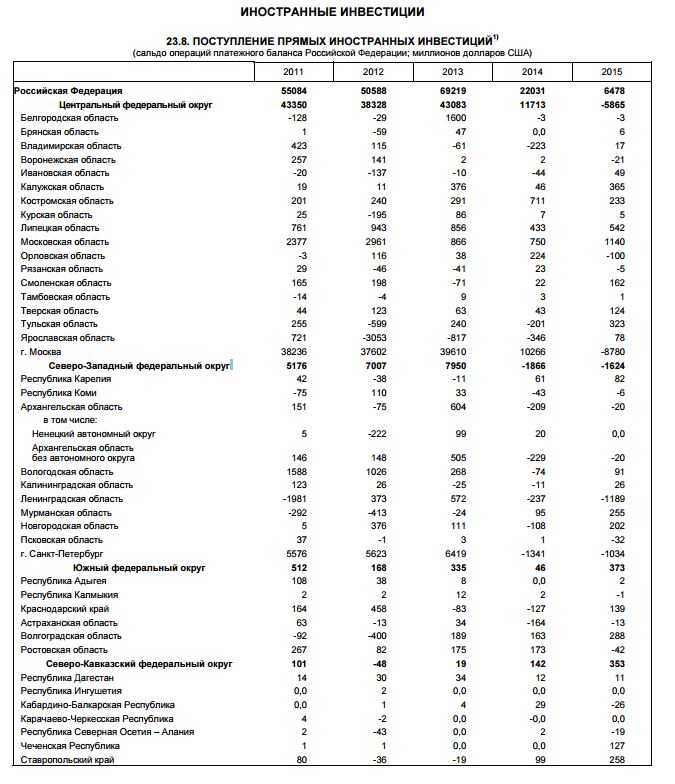 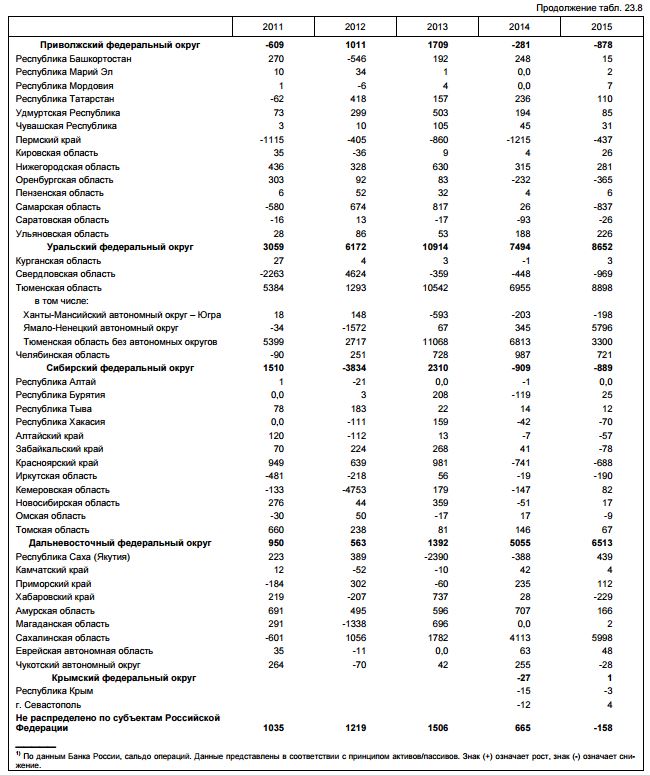 	Источник: Федеральная служба статистики "Регионы России. Социально-экономические показатели", 2016. - URL: http://www.gks.ru/free_doc/doc_2016/region/reg-pok16.pdfПриложение 3.	Таблица . Перечень приоритетных инвестиционных проектов, способствующих импортозамещению, увеличению экспорта и технологическому развитию. Источник:  Министерство экономического развития - URL: http://economy.gov.ru/minec/activity/sections/macro/politic/201507018970Приложение 4.	Таблица. Ранжирование экспертами факторов, оказывающих влияние на развитие промышленности России (по степени значимости)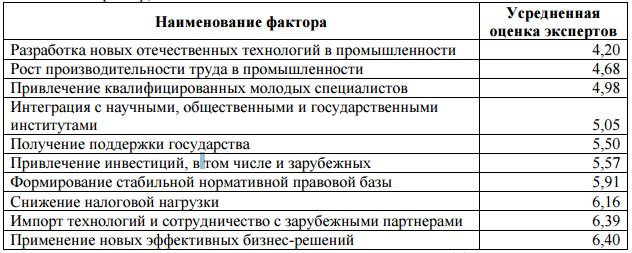 	Источник: Е.А. Федорова, К.А. Мазаева, С.В. Сигова. Основные тенденции развития промышленного сектора экономики РФ: опрос экспертов. Центр бюджетного мониторинга ФГБОУ ВПО "Петрозаводский государственный университет", г. Петрозаводск.20112012201320142015Прямые иностранные инвестиции – всего 550845058869219220316478из них из стран:Кипр129991985826658746894Багамы18292111279136385090Виргинские острова (Брит.)72252475937931232242Джерси775642509-7172122Бермуды594-32040417771692Франция 11071232212122241686Германия223422653353491483Соединенное Королевство 
(Великобритания)200746189271201104Китай 1264505971271645Ирландия5306987710399-531623Япония369596369295447Регион реализации проектаНаименование проектаИнициаторы инвестиционного проектаСектор экономики (код ОКВЭД)Цель проектаСрок реализации (стадия реализации)Объем финансирования проекта, млн. рублейШифр отраслевого плана/Обоснование невозможности включения проекта в отраслевой планЛипецкая область(Центральный Федеральный округ)«Организация производства пластинчатого насоса НПСГ-05БК, предназначенного для перекачки сжиженных углеводородов для нефтегазового машиностроения»ОАО "Гидропривод"Нефтегазовое машиностроениеизготовление насоса пластинчатого НПСГ-05БК предназначенного для перекачивания сжиженных углеводородных газов2015-2017100,0Проект включен в отраслевой план мероприятий по импортозамещению в отрасли нефтегазового машиностроения (Приказ Минпромторга России от 31 марта 2015 г. № 645), Шифр 05НГМ18Ярославская область (Центральный Федеральный округ)создание и серийный выпуск комплектов магнитного подвеса для центробежных компрессоров газоперекачивающих агрегатовОАО "ОДК-Газовые турбины"Нефтегазовое машиностроениесоздание современного высокотехнологичного производства для разработки, изготовления и выпуска механических частей магнитного подвеса2015-2016272,7Проект включен в отраслевой план мероприятий по импортозамещению в отрасли нефтегазового машиностроения (Приказ Минпромторга России от 31 марта 2015 г. № 645), Шифр 05НГМ33Свердловская область (Уральский Федеральный округ)Мобильная буровая установка МБУ 2500/160 Д(К)ООО «Уралмаш НГО Холдинг»  генеральный конструктор Филиала ООО "Уралмаш НГО Холдинг" Горонович K.JI.Нефтегазовое машиностроениеСоздание и освоение производства мобильных буровых установок для бурения вертикальных, наклонно-направленных и горизонтальных нефтяных и газовых скважин.2014-2016264,06Проект включен в отраслевой план мероприятий по импортозамещению в отрасли нефтегазового машиностроения (Приказ Минпромторга России от 31 марта 2015 г. № 645), Шифр 05НГМ7Свердловская область (Уральский Федеральный округ)Установка буровая 6500/450 ДЭРФилиал ООО «Уралмаш НГО Холдинг»  генеральный конструктор Филиала ООО "Уралмаш НГО Холдинг" Горонович K.JI.Нефтегазовое машиностроениеСоздание и освоение производства буровых установок для геологоразведочного бурения.2015-2017274,2Проект включен в отраслевой план мероприятий по импортозамещению в отрасли нефтегазового машиностроения (Приказ Минпромторга России от 31 марта 2015 г. № 645), Шифр 05НГМ7